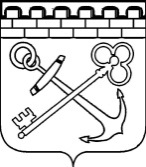 КОМИТЕТ Ленинградской областиПО ТРАНСПОРТУПРИКАЗот «___» ________ 2022 года                                                                             № _____О проведении обследования трасс регулярных автобусных маршрутов Ленинградской области на соответствие требованиям обеспечения безопасности дорожного движения в 2022 годуВ соответствии с пунктами 2.1 и 3.37 Положения о Комитете Ленинградской области по транспорту, утвержденного постановлением Правительства Ленинградской области от 09 ноября 2020 года № 726, в целях обеспечения безопасных условий организации регулярных перевозок по межмуниципальным и смежным межрегиональным маршрутам регулярных перевозок Ленинградской области, приказываю:Начальнику отдела организации перевозок Комитета Ленинградской области по транспорту организовать в 2022 году обследование трасс регулярных автобусных маршрутов Ленинградской области на соответствие требованиям обеспечения безопасности дорожного движения.Утвердить состав комиссии по обследованию трасс регулярных автобусных маршрутов Ленинградской области на соответствие требованиям обеспечения безопасности дорожного движения, согласно Приложению к настоящему приказу.Контроль за исполнением настоящего приказа оставляю за собой.Председатель Комитета                                                                       М.С. ПрисяжнюкСостав комиссии по обследованию трасс регулярных автобусных маршрутов Ленинградской области на соответствие требованиям обеспечения безопасности дорожного движенияПредседатель комиссии – начальник отдела организации перевозок Комитета Ленинградской области по транспорту	Члены комиссии:	- представитель Управления ГИБДД ГУ МВД Российской Федерации по г. Санкт-Петербургу и Ленинградской области (по согласованию);	- представитель Северо-Западного межрегионального управления государственного автодорожного надзора Федеральной службы по надзору в сфере транспорта (по согласованию);- представитель государственного казенного учреждения Ленинградской области «Ленинградской областное управление транспорта» (по согласованию);	- представитель администрации муниципального района (городского округа) Ленинградской области, по территории которого проходит автобусный маршрут (по согласованию);	- представитель перевозчика – представитель юридического лица, индивидуального предпринимателя или уполномоченный участник договора простого товарищества, которым предоставлено право осуществлять регулярные перевозки по маршруту, (по согласованию);	- представитель (представители) дорожных, коммунальных и иных организаций, осуществляющих содержание, реконструкцию, ремонт автомобильных дорог, владельцев автомобильных дорог, по которым проходит обследуемый маршрут, владельцев расположенных по обследуемому маршруту остановочных пунктов, железнодорожных переездов, искусственных сооружений, и иных сооружений, способных повлиять на безопасность регулярных пассажирских перевозок (по согласованию).	Ответственный секретарь комиссии – представитель организации, заключившей государственный контракт с Комитетом Ленинградской области по транспорту на оказание услуг по обследованию трасс регулярных автобусных маршрутов на соответствие требованиям обеспечения безопасности дорожного движения.Приложение к приказу Комитета Ленинградской области по транспорту от ____________ 2022 г.  №____